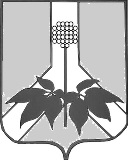 АДМИНИСТРАЦИЯ ДАЛЬНЕРЕЧЕНСКОГО МУНИЦИПАЛЬНОГО РАЙОНАПОСТАНОВЛЕНИЕ.                                               г.  Дальнереченск                                                         №  Об утверждении Правил предоставления лицом, поступающим на работу на должность директора муниципального учреждения, а также директором муниципального учреждения Дальнереченского муниципального района сведений о своих доходах, об имуществе и обязательствах имущественного характера и о доходах, об имуществе и обязательствах имущественного характера своих супруга (супруги) и несовершеннолетних детейВ соответствии со статьей 8 Федерального закона от 25.12.2008 N 273-ФЗ "О противодействии коррупции", п. 2 постановления Правительства РФ от 13.03.2013 N 208 "Об утверждении Правил предоставления лицом, поступающим на работу на должность руководителя федерального государственного учреждения, а также руководителем федерального государственного учреждения сведений о своих доходах, об имуществе и обязательствах имущественного характера и о доходах, об имуществе и обязательствах имущественного характера своих супруга (супруги) и несовершеннолетних детей" и статьей 275 Трудового кодекса Российской Федерации постановляю:1. Утвердить прилагаемые Правила предоставления лицом, поступающим на работу на должность директора муниципального учреждения Дальнереченского муниципального района (далее – директора муниципального учреждения), а также директором муниципального учреждения Дальнереченского муниципального района (далее – директором муниципального учреждения)сведений о своих доходах, об имуществе и обязательствах имущественного характера и о доходах об имуществе и обязательствах имущественного характера своих супруга (супруги) и несовершеннолетних детей.Отделу по работе с территориями и делопроизводством администрации Дальнереченского муниципального района (Комарова) разместить настоящее постановление на официальном сайте администрации Дальнереченского муниципального района в сети Интернет.Контроль исполнения настоящего постановления возложить на начальника отдела кадров администрации Дальнереченского муниципального района Попову Н.Г.Настоящее постановление вступает в силу со дня обнародования в установленном порядке.И.о.главы администрацииДальнереченского муниципального района   	                         В.С. ДерновУтвержденыпостановлением администрации Дальнереченского муниципального районаот ПРАВИЛА предоставления лицом, поступающим на работу на должность директора муниципального учреждения, а также директором муниципального учреждения Дальнереченского муниципального района сведений о своих доходах, об имуществе и обязательствах имущественного характера и о доходах, об имуществе и обязательствах имущественного характера своих супруга (супруги) и несовершеннолетних детей1. Настоящие Правила устанавливают порядок представления лицом, поступающим на работу на должность директора муниципального учреждения, а также директором муниципального учреждения сведений о своих доходах, об имуществе и обязательствах имущественного характера, и о доходах, об имуществе и обязательствах имущественного характера своих супруги (супруга) и несовершеннолетних детей (далее – сведения о доходах, об имуществе и обязательствах имущественного характера). 2. Лицо, поступающее на должность директора муниципального учреждения, при поступлении на работу представляет сведения о своих доходах, полученных от всех источников (включая доходы по прежнему месту работы или месту замещения выборной должности, пенсии, пособия и иные выплаты) за календарный год, предшествующий году подачи документов для поступления на работу на должность директора муниципального учреждения, сведения об имуществе, принадлежащем ему на праве собственности, и о своих обязательствах имущественного характера по состоянию на 1-е число месяца, предшествующего месяцу подачи документов для поступления на работу на должность директора муниципального учреждения, а также сведения о доходах супруга (супруги) и несовершеннолетних детей, полученных от всех источников (включая заработную плату, пенсии, пособия и иные выплаты) за календарный год, предшествующий году подачи лицом документов для поступления на работу на должность директора муниципального учреждения, а также сведения об имуществе, принадлежащем им на праве собственности, и об обязательствах имущественного характера по состоянию на 1-е число месяца, предшествующего месяцу подачи документов для поступления на работу на должность директора муниципального учреждения, по форме справки, утвержденной Указом Президента Российской Федерации от 23.06.2014 № 460.3. Руководителями муниципального учреждения ежегодно, не позднее 30 апреля года, следующего за отчетным представляет сведения о своих доходах, полученных за отчетный период (с 1 января по 31 декабря) от всех источников (включая заработную плату, пенсии, пособия, иные выплаты), сведения об имуществе, принадлежащем ему на праве собственности, и о своих обязательствах имущественного характера по состоянию на конец отчетного периода, а также сведения о доходах супруга (супруги) и несовершеннолетних детей, полученных за отчетный период (с 1 января по 31 декабря) от всех источников (включая заработную плату, пенсии, пособия и иные выплаты), сведения об их имуществе, принадлежащем им на праве собственности, и об их обязательствах имущественного характера по состоянию на конец отчетного периода по утвержденной Президентом Российской Федерации форме справки.4. Сведения, предусмотренные пунктами 2 и 3 настоящих Правил, представляются в отдел кадров администрации Дальнереченского муниципального района.5. В случае, если директор муниципального учреждения обнаружил, что в представленных им сведениях о доходах, об имуществе и обязательствах имущественного характера не отражены или не полностью отражены какие-либо сведения либо имеются ошибки, он вправе представить уточненные сведения в течение одного месяца после окончания срока, указанного в пункте 3 настоящих Правил.5.1. В случае если лицо, поступающее на должность директора муниципального учреждения, обнаружило, что в представленных им сведениях о доходах, об имуществе и обязательствах имущественного характера не отражены или не полностью отражены какие-либо сведения либо имеются ошибки, оно вправе представить уточненные сведения в течение одного месяца со дня представления сведений в соответствии с пунктом 2 настоящих Правил.6. Сведения о доходах, об имуществе и обязательствах имущественного характера, представляемые в соответствии с настоящими Правилами лицом, поступающим на работу на должность директора муниципального учреждения, а также руководителем муниципального учреждения, являются сведениями конфиденциального характера, если федеральным законом они не отнесены к сведениям, составляющим государственную тайну.Эти сведения предоставляются главе администрации Дальнереченского муниципального района и другим должностным лицам администрации Дальнереченского муниципального района, наделенным полномочиями назначать на должность и освобождать от должности директора муниципального учреждения.7. Сведения о доходах, об имуществе и обязательствах имущественного характера, представленные директором муниципального учреждения, размещаются в информационно-телекоммуникационной сети "Интернет" на официальном сайте администрации Дальнереченского муниципального района.  __________________________________________________________